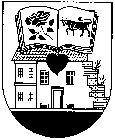 	             Vadovaudamasis Lietuvos Respublikos vietos savivaldos įstatymo 29 straipsnio 8 dalies 2 punktu, Lietuvos Respublikos šilumos ūkio įstatymo 13 straipsniu n u s t a t a u:             1.  2022 m. spalio 11 d. pradedamas 2022-2023 metų šildymo sezonas Ukmergės rajone.             2. Šilumos vartotojai turi teisę teisės aktuose nustatyta tvarka patys nuspręsti dėl savo pastatų šildymo pradžios, nepažeidžiant teisės aktuose nustatytų higienos normų.Administracijos direktorius			                    Darius VarnasTadas BalžekasUKMERGĖS RAJONO SAVIVALDYBĖS ADMINISTRACIJOS  DIREKTORIUSĮSAKYMASDĖL 2022-2023 METŲ ŠILDYMO SEZONO PRADŽIOS2022 m. spalio  10  d. N 13-1725Ukmergė